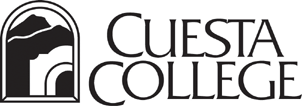 Citizens’ Oversight CommitteeAGENDAApril 10, 20153:00 pm – 5:00 p.m. Building 7500, Room 7506                                                                                 *A  Action Item     D  Discussion     I  Information     H  Handout COMMITTEE MEMBERS:COMMITTEE MEMBERS:COMMITTEE MEMBERS:COMMITTEE MEMBERS:DISTRICT STAFF:DISTRICT STAFF:GUESTS:Pamela AvilaAnn GrantGil StorkDavid CasnochaDavid BookerScott LathropChris GreenDaniel CadwellPatrick O’HaraTerry ReeceGayla ChapmanTimothy RocheShanna AhrensSusan DresslerAnneka ScrantonMerlynn FoppianoAGENDA ITEMS - DOCUMENTSWHOTIMEINTENTNOTES1. Approval of agendaAll  2 minA2. Welcome address from President Stork  Stork10 minI3. Public CommentAll5 minI4. IntroductionsAll5 minI5. Roles & ResponsibilitiesCasnocha45 minI, D, H6. Selection of TermsAll15 minI, D, A7. Election of Committee Chair & Vice ChairAll10 minI, D, A8. Introduction to the Bond ProgramStork/Green/Reece15 MinI, D9. Select Future Meeting DatesAll10 minI, D, A10. Future Agenda ItemsAll5 minI, D